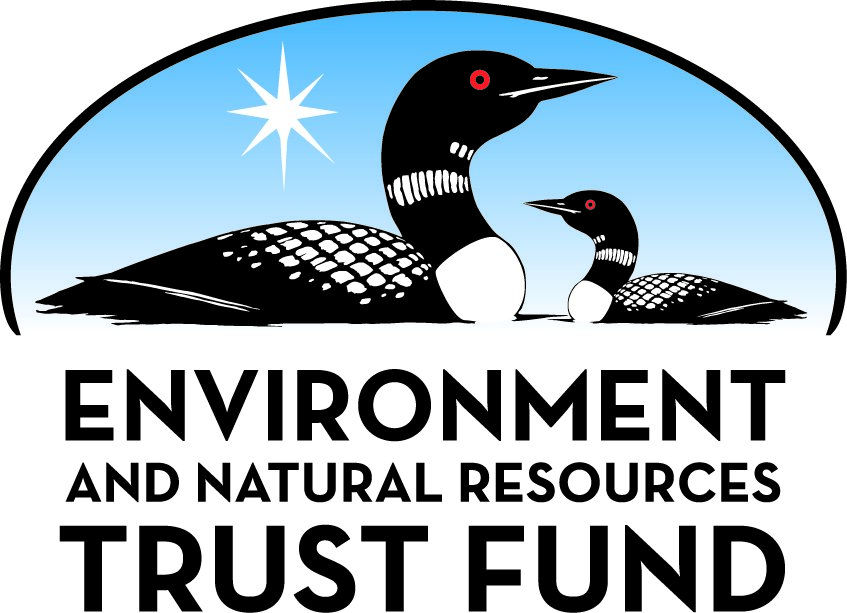 Environment and Natural Resources Trust Fund2022 Request for ProposalGeneral InformationProposal ID: 2022-162Proposal Title: Bugs Below Zero: Engaging Citizens in Winter ResearchProject Manager InformationName: Rebecca SwensonOrganization: U of MN - College of Food, Agricultural and Natural Resource SciencesOffice Telephone: (612) 625-3866Email: boli0028@umn.eduProject Basic InformationProject Summary: Bugs Below Zero raises awareness about the winter life of bugs, inspires citizens and classrooms to unlock secrets of stream food webs, and engages new citizen scientists in research.Funds Requested: $198,000Proposed Project Completion: June 30 2025LCCMR Funding Category: Small Projects (H)
	Secondary Category: Environmental Education (C)Project LocationWhat is the best scale for describing where your work will take place?  
	StatewideWhat is the best scale to describe the area impacted by your work?  
	StatewideWhen will the work impact occur?  
	During the Project and In the FutureNarrativeDescribe the opportunity or problem your proposal seeks to address. Include any relevant background information.Bugs are everywhere in the summer, but have you considered what happens to them in the winter? To increase public support of environmental science and engagement in stewardship efforts, it is important that citizens understand and value the year-round dynamics of aquatic ecosystems. Despite the long Minnesota cold season, there is little awareness of cold-adapted insects and their critical role in groundwater-fed streams and trout populations. This project expands access to educational resources that raise awareness about the winter life of bugs, inspires citizens and classrooms to unlock some secrets of winter food webs, and engages new citizen scientists in winter research efforts. 
This proposal builds upon early success with a program called Bugs Below Zero, piloted in 2020-2021 by a multi-disciplinary team of University of Minnesota faculty and students, in which participants learn about, observe, and photograph insects on the snow. New activities proposed here expand outreach and strengthen the potential for community-building, engagement, and data-sharing with participants of Bugs Below Zero.  This project also provides new virtual field trips and outdoor learning experiences for a diverse set of classrooms and citizens that will take place in the winter, a time when experiential learning opportunities are often limited.What is your proposed solution to the problem or opportunity discussed above? i.e. What are you seeking funding to do? You will be asked to expand on this in Activities and Milestones.This project helps new audiences understand the value of cold-adapted insects to Minnesota streams and provides a hands-on way to help protect Minnesota resources and support global scientific work. Minnesota’s climate is unique and it helps researchers across the globe better understand interactions between weather, water, insects, and food webs. The work of the research team and Bugs Below Zero participants is important, for if the climate continues to warm, insects that emerge in winter may disappear, and so will trout that depend upon insects for food. Involving students and public audiences will deepen their appreciation of aquatic ecosystems, and in turn, inspire new and continued participation in other forms of environmental stewardship. 
Specifically, we are seeking funding to:
•	Expand outreach to new potential participants in the Bugs Below Zero program, including classrooms, outdoor recreationalists, and environmental educators. 
•	Strengthen community-building, engagement, data sharing, and communication systems with citizen science participants. 
•	Implement a series of virtual field trips and in-person events that raise awareness about cold-adapted insects and their connection to stream food webs and inspire involvement in citizen science projects.What are the specific project outcomes as they relate to the public purpose of protection, conservation, preservation, and enhancement of the state’s natural resources? There are two major overarching outcomes for this project: 1) to increase research capacity and 2) to inspire environmental learning and stewardship in all seasons. The field season to study cold-adapted insects is short and often dependent on snow cover. Data submitted by Bugs Below Zero participants will strengthen knowledge of when and where winter insects emerge and will make field site selection more efficient for UMN researchers. Participants will learn new insights about insect life on the snow and ice and help researchers build knowledge that can be used to best manage water and trout resources.Activities and MilestonesActivity 1: Host a series of in-person and virtual events to expand Bugs Below Zero programActivity Budget: $118,800Activity Description: 
We propose a series of events (at least two events each year) for K12 students, teachers, conservation organizations, and families. Using interactive presentations by UMN experts and hands-on demonstrations with insects from Wet Bugs LLC, event content will increase understanding of stream food webs and connections between healthy water habitats, aquatic insects, and trout populations, as well as provide training and inspiration to get involved with the Bugs Below Zero citizen science program. In-person events will be held at educational centers (like the Bell Museum, Belwin Conservancy, and Minnesota Valley National Wildlife Refuge). Digital materials are an important component of educational resources and not all schools have the ability or funding to join on-site events, thus we will also host a virtual field trip and create digital resources with similar content. For the virtual field trip, educators will join live via social media channels to view streaming content, presentations, and demos, and ask questions with their classrooms. Additionally, virtual field trip content will be archived for later use by educators and can be leveraged as a resource by organizations like Trout in the Classroom. The proposal leaders have experience doing similar virtual field trips with dairy and turkey farms.Activity Milestones: Activity 2: Strengthen Bugs Below Zero communication channels, build community, and strengthen data sharing with participantsActivity Budget: $79,200Activity Description: 
Initial Bugs Below Zero educational materials – including a website (www.bugsbelowzero.com), videos, and classroom activities – and trial system for public collaboration and participation in research were created in 2020-2021 and shared with small groups of students, landowners, and outdoor recreation enthusiasts. Participants of all ages shared their excitement, as one student commented, “I've gained a greater awareness and interest in winter bugs, especially down by the stream!” An adult participant shared their desire to use Bugs Below Zero information to “teach my grandchildren and make them more comfortable in the outdoors.” These early participants also gave feedback and ideas on how to effectively build the program and maintain engagement. 

With this proposal, we will strengthen efforts to connect with Bugs Below Zero participants, build community, improve data collection systems, and increase data sharing with citizen science volunteers. We will create social media content, blog posts, and newsletters to share participant stories, researcher highlights, data insights, training tips, and insect facts. With consistent communication, classrooms and citizen volunteers will stay engaged with the Bugs Below Zero program and outreach can motivate ongoing learning and environment stewardship. We will assess learning outcomes and engagement for continued improvement of citizen science activities.Activity Milestones: Project Partners and CollaboratorsLong-Term Implementation and FundingDescribe how the results will be implemented and how any ongoing effort will be funded. If not already addressed as part of the project, how will findings, results, and products developed be implemented after project completion? If additional work is needed, how will this be funded? 
Educational resources created by this project will be publicly available and continue to be hosted on the Bugs Below Zero website. Videos, tours, blog posts, infographics, and other stories will serve as ongoing resources for educators and families interested in learning more about winter dynamics of aquatic insects and stream food webs. We anticipate sharing any broader insights about citizen science engagement, especially for projects focused on winter, with education and communication journals and environmental stewardship organizations.Other ENRTF Appropriations Awarded in the Last Six YearsProject Manager and Organization QualificationsProject Manager Name: Rebecca SwensonJob Title: Associate ProfessorProvide description of the project manager’s qualifications to manage the proposed project. 
Rebecca Swenson will serve as the project manager. She will plan and execute events, create an outreach plan, draft communication content, manage student workers, interact with Bugs Below Zero volunteers, and support the arrangement and development of all education materials and partnerships. Dr. Swenson has developed and taught courses related to agricultural and environmental science communication in the College of Food, Agricultural and Natural Resource Sciences (CFANS) at the University of Minnesota since 2012. She worked with a team of University of Minnesota students and faculty experts in communication, entomology, and fisheries, wildlife, and conservation biology to create the initial Bugs Below Zero pilot materials and program. She conducts research on science communication and engagement, particularly focused on agricultural and environmental storytelling, science communication training, community-building, and public engagement with science. Before her current position, Dr. Swenson worked in marketing communication. She completed a Bachelor’s degree in Journalism at the University of Wisconsin-Madison and a Master’s degree and PhD in Mass Communication at the University of Minnesota.Organization: U of MN - College of Food, Agricultural and Natural Resource SciencesOrganization Description: 
The Agricultural Education, Communication & Marketing (AECM) department at the University of Minnesota prepares students to be successful leaders, educators, and communicators in the agricultural, food, and natural resource career fields.  The division provides curriculum in education, communication, and marketing to undergraduate and graduate students, including courses in writing, public speaking, podcasting, visual design, video production, and virtual or streaming field trips. The AECM department is housed in the College of Food, Agricultural & Natural Resources Sciences (CFANS) at the University of Minnesota.  Agricultural and environmental stories produced by students can be viewed at UMNAgricast.com.Budget SummaryClassified Staff or Generally Ineligible ExpensesNon ENRTF FundsAttachmentsRequired AttachmentsVisual ComponentFile: Alternate Text for Visual ComponentThis is a screenshot of the Bugs Below Zero website. The website homepage features a description of the Bugs Below Zero team and information about winter aquatic insects....Optional AttachmentsSupport Letter or OtherAdministrative UseDoes your project include restoration or acquisition of land rights? 
	NoDoes your project have potential for royalties, copyrights, patents, or sale of products and assets? 
	NoDo you understand and acknowledge IP and revenue-return and sharing requirements in 116P.10? 
	N/ADo you wish to request reinvestment of any revenues into your project instead of returning revenue to the ENRTF? 
	N/ADoes your project include original, hypothesis-driven research? 
	NoDoes the organization have a fiscal agent for this project? 
	Yes,  Sponsored Projects AdministrationDescriptionCompletion DateHost events with the Bell Museum, create virtual field trip resources, share with educatorsJune 30 2023Host events with Belwin, create digital resources, share with educatorsJune 30 2024Host events with MN Valley Natl Wildlife Refuge, share digital resources with educatorsJune 30 2025DescriptionCompletion DateCreate communication channels, develop plan for specific content and stories, share informationJune 30 2023Engage outdoor recreationalists, educators, and classrooms with Bugs Below Zero communication contentJune 30 2024Continue sharing content, assess learning outcomes and evaluate engagement of participantsJune 30 2025NameOrganizationRoleReceiving FundsDean HansenWet Bugs, LLCHansen is an aquatic entomologist and owner of Wet Bugs, which provides interactive educational workshops. He will provide interactive, live demonstrations of aquatic insects and related equipment during the events.YesLeonard FerringtonUniversity of Minnesota, EntomologyFerrington will help plan and execute events, provide entomology expertise to event and communication materials, interact with Bugs Below Zero volunteers, and review data provided by program.YesAmy SchrankUniversity of Minnesota Sea GrantSchrank will help plan and execute events, provide fisheries expertise to events and materials, and help communicate event and educational materials through University of Minnesota Sea Grant channels.YesTroy McKayUniversity of Minnesota, Agricultural Education & CommunicationMcKay is a digital media instructor who will help support the virtual field trip event, as well as the creation of digital educational resources (like videos, podcasts, and photo tours) that result from the virtual field trip.YesBruce VondracekUniversity of MinnesotaVondracek is an emeritus professor in the Department of Fisheries, Wildlife, and Conservation Biology at the University of Minnesota. He will help plan and execute events.NoHolly MenningerUniversity of Minnesota Bell MuseumMenninger will be the contact person for the Bell Museum and will coordinate staff support, facilities, and communication support for potential Bell Museum events.YesSusan HaughBelwin ConservancyHaugh will be the contact person for the Belwin Conservancy and will coordinate staff support, facilities, and communication support for potential Belwin Conservancy events.YesVicki SherryMinnesota Valley National Wildlife RefugeSherry will be the contact person for the MN Valley National Wildlife Refuge and will coordinate staff support, facilities, and communication support for potential MN Valley National Wildlife Refuge events.YesNameAppropriationAmount AwardedImprove Trout-Stream Management by Understanding Variable Winter Thermal ConditionsM.L. 2018, Chp. 214, Art. 4, Sec. 2, Subd. 03i$400,000Category / NameSubcategory or TypeDescriptionPurposeGen. Ineli gible% Bene fits# FTEClass ified Staff?$ AmountPersonnelProject Director - Rebecca SwensonServe as project director36.5%0.4$73,975Co-PI - Leonard Ferringtonhelp plan and execute events, provide entomology expertise to event and communication materials, interact with Bugs Below Zero volunteers, and review data provided by program36.5%0.12$20,657Co-PI - Amy Schrankhelp plan and execute events, provide fisheries expertise to events and materials, and help communicate event and educational materials through University of Minnesota Sea Grant channels.36.5%0.06$7,429Co-PI - Digital Media Instructor - Troy McKayhelp support the virtual field trip event, as well as the creation of digital educational resources (like videos, podcasts, and photo tours) that result from the virtual field trip.36.5%0.2$30,204Bell Museum Public Science Events Managerprovide support for two events in year 1; Coordinate Spotlight Science in-person event at Bell Museum, featuring Bugs Below Zero experts and hands-on activities36.5%0.02$1,297Gallery Program Managerprovide support for two events in year 1; Develop and implement Bugs Below Zero content and activities for Bell Museum Outdoor Learning Landscape36.5%0.02$1,3122 undergraduate studentswill help draft communication content, run video equipment, assist with video editing, edit the Bugs Below Zero website, support event planning and execution, and interact with researchers from communication, entomology, and fisheries, in order to help understand the research and translate insights for public audiences0%2.4$47,476Sub Total$182,350Contracts and ServicesDean HansenProfessional or Technical Service ContractFunds are requested for contractual services to Wet Bugs, LLC., an interactive workshop provided by Dean Hansen. Wet Bugs is a private business that specializes in interactive, educational workshops with live insects. These funds will allow us to include the Wet Bugs interactive workshop at in-person and virtual events.-$1,800MN Valley Wildlife RefugeProfessional or Technical Service ContractFunds are requested to cover expenses at educational centers in year 3. Funds will be used to cover facility costs, staff time, and communication expenses at these educational centers ($3,000/year for in-person and virtual events).-$3,000Belwin Nature ConservancyProfessional or Technical Service ContractFunds are requested to cover expenses at educational centers in year 2. Funds will be used to cover facility costs, staff time, and communication expenses at these educational centers ($3,000/year for in-person and virtual events).-$3,000Sub Total$7,800Equipment, Tools, and SuppliesTools and SuppliesVial Kits - $8.25 per vial; 100 kits per year; 3 yearsFunds are requested for pre-packaged vial kits for insect collection. Volunteers will be given these vials at events and kits will be shared with classrooms, so participants can practice fieldwork and collect insects on the snow.  ($8.25/kit, 100 kits per year).$2,475Tools and SuppliesMaterials and equipment - $200 per event; 2 eventsBell Museum materials and equipment in support of hands-on demos and events for two events in year 1. ($200 per event; a total of $400)$400Sub Total$2,875Capital ExpendituresSub Total-Acquisitions and StewardshipSub Total-Travel In MinnesotaMiles/ Meals/ Lodging6 people; $100 per person per yearFunds are requested for the project team to travel to events, including pre-event site visits (mileage, vehicle). This also includes funds to travel to locations for the virtual events and for any interviews or photo/video shoots needed to create digital resources. (Funds are budgeted at approximately $100/year for Swenson, Schrank, McKay, Ferrington, and both undergraduate students).$1,800Sub Total$1,800Travel Outside MinnesotaSub Total-Printing and PublicationPrintingpromotional materials and educational handoutsTo conduct the event at the Bell Museum these promotional materials and educational handouts will be used by the project team$200Printingcommunication material development - $500 per yearWe are requesting $500/year to cover the cost of printing and mailing of communication materials (postcards, flyers) to share details about the Bugs Below Zero program, classroom resources, and to send follow-up information to participants. We are also requesting funds to cover the cost of website hosting required to develop and share digital resources.$1,500Sub Total$1,700Other ExpensesInsect guide - $39.95 each; ~36 copies neededFunds are requested for copies of a guide that we have developed for Citizens Monitoring of Aquatic Invertebrates of the Upper Midwest (http://midge.dl.umn.edu/midwest-guide) to classrooms or high performing citizen volunteer participants. We will also use the guide as a prize during interactive games at events. We anticipate sharing 10-14 copies of the guide per year. (Copies of guide, $39.95/each, ~36 copies total).$1,475Sub Total$1,475Grand Total$198,000Category/NameSubcategory or TypeDescriptionJustification Ineligible Expense or Classified Staff RequestCategorySpecific SourceUseStatusAmountStateState Sub Total-Non-StateNon State Sub Total-Funds Total-TitleFileSponsored Projects Administration LetterAnnual Report_2020Belwin ConservancyBell Museum letter of support